بسمه تعالی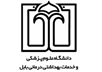 فرم طرح درس  روزانه عملیسال تحصيلي  : تاريخ ارائه درس( شماره جلسه) :.دانشکده: نوع درس: عملیمقطع / رشته: نام مدرس : نام درس (واحد) و تعداد واحد : تعداد دانشجو:ترم:                                                                                          مدت زمان كلاس : اهداف کلی آموزشی در این جلسه:پیش بینی رفتارورودی:(آمادگی لازم دانشجویان قبل ازشروع دوره- ارزشیابی آغازین)اهداف ویژه:اهداف ویژه:هدف حیطه دانشی:هدف حیطه نگرشی:هدف حیطه مهارتی:ارزشیابی حین دوره:روش تدریس:فعالیت فراگیران:وسایل کمک آموزشی:ارزشیابی پایانی:منابع: